TERRITORIO SS.CC. Ecuador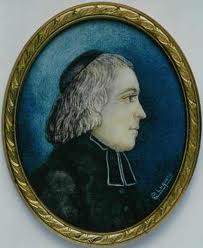 Cronograma de ActividadesMarzo 2019     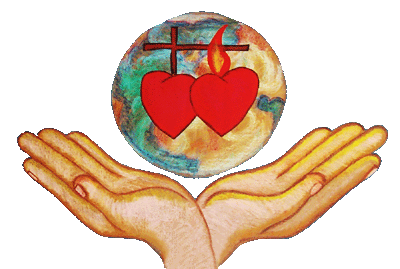 MARZOACTIVIDADESRESPONSABLEPJVMSSCC: Envío de material y fichas del proyecto esperanza joven actualizadoElaboración del plan de formación para asesores, animadores y coordinadores                                                                                                                                                                                          Lugar: Casa de la JuventudPJVMSSCC1CER-QUITO: Reunión de ecónom@s CER - Quito1ABT: Reunión de la Comisión Ad-hoc de abt. Lugar: Casa Central a las 8H30La Comisión1 al 24Vacaciones para DocentesObras Educativas de la Costa2CER-QUITO: Retiro CER - Quito3Casa de Acogida NSP: Video fórum por el día internacional de la naturalezaEquipo de trabajo de la casa de acogida NSP4 y 5Feriado de CarnavalTodos5ABT: Reunión de la Comisión de abt. Lugar: Casa de Oración a las 14H00Alicia Morillo5Regreso de Lima, de la reunión de Consejo Zonal de A.L. Esther Alicia Armijos6Miércoles de CenizaTodos6Eucaristía de inicio de cuaresmaU.E.SS.CC. Centro7, 14-15, 21-22, 28-29Formación misiones de Semana SantaU.E.SS.CC. Rumipamba8Día Internacional de la MujerTodos8Casa de Acogida NSP: Programa por el día de la mujerEquipo de trabajo de la casa de acogida NSP8Consagración al Niño Jesús de Praga los 2º de básicaU.E.SS.CC. Rumipamba12CER-QUITO: Formación para Formador@s con la Hna. Alexandra AlvearCER - Quito13Formación para la misión de Semana SantaU.E.SS.CC. Centro14 y 15Formación Permanente: Encuentro de la IV Etapa. Tema: Continuación de talleres con el Dr. Santiago Jácome. Lugar: San JoséElena Abad y Dr. Santiago Jácome15Consagración al Niño Jesús de Praga los 1º de EGBU.E.SS.CC. Centro15Concurso Intercolegial: “Damián de Molokai”. Área de Lengua y LiteraturaU.E.SS.CC. Centro17 al 22CLAR: XLVI Junta Directiva de la CLAR, Secretarias/os Nacionales. Lugar: Santiago de Chile. CLAR21Actividades del Paka RaymiObras Educativas de la Sierra21Casa de Acogida NSP: Conversatorio por el día internacional de la eliminación de la discriminación racialEquipo de trabajo de la casa de acogida NSP21 y 22Celebración en honor al Buen PadreU.E.SS.CC. Cuenca22Eucaristía en honor al Buen PadreU.E.  Enriqueta Aymer24DIA DE ELECCIONES EN ECUADORTODOS25Inicio del Año Escolar 2019-2020 Régimen CostaObras Educativas de la Costa25 al 27Exámenes remedialesObras Educativas de la Costa25 al 29Semana de orientación vocacional y profesional 3º  bachilleratoObras Educativas de  la Sierra25 al 30Casa abierta del programa de participación estudiantil 1º y 2º de bachilleratoObras Educativas de la Sierra25 al 5 AbrActividades pedagógicas para el inicio del año lectivo 2019-2020Obras Educativas de la Costa26 y 27Eucaristía de fiesta en honor al Buen PadreU.E.SS.CC. Centro27Casa de Acogida NSP: día recreativo con la usuarios internasEquipo de la casa de acogida NSP28Simulacro de evacuaciónU.E.SS.CC. Cuenca30Mañana DeportivaU.E.SS.CC. Centro 